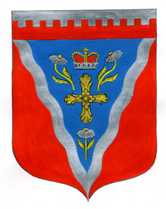 Администрациямуниципального образования Ромашкинское сельское поселениемуниципального образования Приозерский муниципальный район Ленинградской областиП О С Т А Н О В Л Е Н И Е         от 29 декабря 2017 года                                                                                           №  362                                                                                                                                                                                                                                                   «О порядке организации и проведения тайного голосования по общественным территориям муниципального образования Ромашкинское сельское поселение Приозерского муниципального района Ленинградской области»Руководствуясь статьей 33 Федерального закона от 06.10.2003 №131-ФЗ «Об общих принципах организации местного самоуправления в Российской Федерации», статьей Устава муниципального образования Ромашкинское сельское поселение, с целью участия населения муниципального образования Ромашкинское сельское поселение в осуществлении местного самоуправления, администрация МО Ромашкинское сельское поселение ПОСТАНОВЛЯЕТ:1. Утвердить прилагаемые:1.1. Порядок организации и проведения процедуры голосования по общественным территориям муниципального образования Ромашкинское сельское поселение, подлежащих в первоочередном порядке благоустройству в 2018 году в соответствии с государственной программой (подпрограммой) Ленинградской области на 2018 - 2022 годы (приложение № 1).1.2. Форму итогового протокола общественной муниципальной комиссии об итогах голосования по общественным территориям муниципального образования Ромашкинское сельское поселение (приложение № 3).1.3. Форму бюллетеня для голосования по общественным территориям муниципального образования Ромашкинское сельское поселение (приложение № 4).2. Опубликовать настоящее постановление в газете «Приозерские ведомости» и на сайте муниципального образования www.ромашкинское.рф. 3. Постановление вступает в силу со дня его подписания. 4. Контроль за выполнением настоящего постановления оставляю за собой. Глава администрации                                                                                                  С.В. ТанковРуденко И.М. (813) 79-99-515Разослано: дело-2, прокуратура-1, администратор сайта-1, СМИ-1.Порядокорганизации и проведения процедуры тайного голосования по общественным территориям муниципального образования Ромашкинское сельское поселение, подлежащих в первоочередном порядке благоустройству в 2018 году в соответствии с государственной программой (подпрограммой) субъекта Российской Федерации на 2018 - 2022 годы1. Голосование по проектам благоустройства общественных территорий муниципального образования Ромашкинское сельское поселение, подлежащих в первоочередном порядке благоустройству в 2018 году в соответствии с государственной программой (подпрограммой) Ленинградской области на 2018 - 2022 годы (далее – «голосование по общественным территориям», «голосование») проводится в целях определения общественных территорий, подлежащих в первоочередном порядке благоустройству в 2018 году.2. Решение о назначении голосования по общественным территориям принимается администрацией муниципального образования Ромашкинское сельское поселение на основании принятого решения общественной муниципальной комиссии по отбору проектов.Голосование проводится не позднее 7 (семи) дней после истечения срока, предоставленного всем заинтересованным лицам для ознакомления с дизайн-проектами благоустройства общественных территорий, отобранных для голосования.3. В нормативном правовом акте администрации муниципального образования Ромашкинское сельское поселение о назначении голосования по общественным территориям устанавливаются следующие сведения:1) дата и время проведения голосования;2) места проведения голосования (адреса территориальных счетных участков);3) перечень общественных территорий, представленных на голосование;4) порядок определения победителя по итогам голосования5) иные сведения, необходимые для проведения голосования.4. Решение о назначении голосования подлежит опубликованию (обнародованию) в порядке, установленном для официального опубликования (обнародования) муниципальных правовых актов, и размещению на официальном сайте муниципального образования Ромашкинское сельское поселение в информационно-телекоммуникационной сети «Интернет» не менее чем за 5 (пять) дней до дня его проведения.5. Проведение голосования организует и обеспечивает общественная муниципальная комиссия:1) рассматривает обращения граждан по вопросам, связанным с проведением голосования;2) формирует перечень общественных территорий, подлежащих включению в  бюллетени для проведения голосования (бюллетени листы печатаются на русском языке, наименования общественных территорий размещаются в бюллетене в алфавитном порядке);3) изготавливает бюллетени для проведения голосования (бюллетени листы печатаются на русском языке, наименования общественных территорий размещаются в бюллетене в алфавитном порядке);4) осуществляет иные полномочия, определенные администрацией муниципального образования.6. При формировании перечня общественных территорий, подлежащих включению в бюллетень для голосования комиссией могут учитываться предложения политических партий, иных общественных объединений, собраний граждан.7. Голосование по общественным территориям проводится путем тайного голосования. Голосование проводится путем внесения участником голосования в бюллетень любого знака в квадрат (квадраты), относящийся (относящиеся) к общественной территории (общественным территориям), в пользу которой (которых) сделан выбор.Участник голосования имеет право отметить в бюллетене любое количество проектов, но не более чем 2 (два).Голосование по общественным территориям является рейтинговым.Секретарь общественной комиссии разъясняет членам общественной комиссии порядок голосования и порядок заполнения бюллетеня. При этом участнику голосования разъясняется, что он имеет право проголосовать не более, чем за 2 (две) общественных территории.Участник голосования ставит любой знак (знаки) в квадрате (квадратах) напротив общественной территории (общественных территорий), за которую (которые) он собирается голосовать.После заполнения бюллетень в сложенном состоянии передаётся секретарю муниципальной общественной комиссии, которым проводится подсчет голосов и оглашение результата голосования на комиссии.8. Граждане и организации вправе самостоятельно проводить агитацию в поддержку общественной территории, определяя ее содержание, формы и методы.Агитационный период начинается со дня опубликования в средствах массовой информации администрации муниципального образования Ромашкинское сельское поселение о назначении голосования.При непосредственном подсчете голосов данные, содержащиеся в бюллетенях, оглашаются и заносятся в специальную таблицу, которая содержит перечень всех общественных территорий, представленных в бюллетенях, после чего суммируются.Недействительные бюллетени при подсчете голосов не учитываются. Недействительными считаются бюллетени, которые не содержат отметок в квадратах напротив общественных территорий, и бюллетени, в которых участник голосования отметил большее количество общественных территорий, чем предусмотрено, а также любые иные бюллетени, по которым невозможно выявить действительную волю участника голосования. Недействительные бюллетени подсчитываются и суммируются отдельно.В случае возникновения сомнений в определении мнения участника голосования в бюллетене такой бюллетень откладывается в отдельную пачку. По окончании сортировки территориальная счетная комиссия решает вопрос о действительности всех вызвавших сомнение бюллетенях, при этом на оборотной стороне бюллетеня указываются причины признания его действительным или недействительным. Эта запись подтверждается подписью председателя территориальной счетной комиссии.9. При равенстве количества голосов, отданных участниками голосования за две или несколько общественных территории, приоритет отдается общественной территории, заявка на включение которой в голосование поступила раньше.10. После завершения подсчета действительные бюллетени приобщаются к протоколу.11. Жалобы, обращения, связанные с проведением голосования, подаются в общественную муниципальную комиссию. Комиссия регистрирует жалобы, обращения и рассматривает их на своем заседании непосредственно в день обращения. По итогам рассмотрения жалобы, обращения заявителю направляется ответ в письменной форме за подписью председателя общественной муниципальной комиссии.12. Установление итогов голосования по общественным территориям производится общественной муниципальной комиссией и оформляется итоговым протоколом общественной муниципальной комиссии.Установление итогов голосования общественной муниципальной комиссией производится не позднее, чем через 5  (пять) дней со дня проведения голосования.13. После оформления итогов голосования по общественным территориям председатель общественной муниципальной комиссии представляет главе администрации муниципального образования Ромашкинское сельское поселение итоговый протокол результатов голосования.14. Итоговый протокол муниципальной счетной комиссии печатается на листах формата A4. Каждый лист итогового протокола должен быть пронумерован, подписан всеми присутствующими членами общественной муниципальной комиссии, заверен печатью администрации муниципального образования и содержать дату и время подписания протокола. Итоговый протокол общественной муниципальной комиссии составляется в двух экземплярах. Время подписания протокола, указанное на каждом листе, должно быть одинаковым. 15. Сведения об итогах голосования подлежат официальному опубликованию (обнародованию) в порядке, установленном для официального опубликования (обнародования) муниципальных правовых актов, и размещаются на официальном сайте муниципального образования Ромашкинское сельское поселение и в информационно-телекоммуникационной сети «Интернет».16. Документация, связанная с проведением голосования, итоговый протокол в течение одного года хранятся в администрации муниципального образования Ромашкинское сельское поселение, а затем уничтожаются.  ФормаИТОГОВЫЙ ПРОТОКОЛобщественной муниципальной комиссии об итогах голосования по общественным территориям муниципального образования Ромашкинское сельское поселениеЭкземпляр № ______Голосование по проектам благоустройства общественных территорий муниципального образования Ромашкинское сельское поселение, подлежащих в первоочередном порядке благоустройству в 2018 году в соответствии с государственной программой (подпрограммой) субъекта Российской Федерации на 2018 - 2022 годыОбщественная муниципальная комиссия муниципального образования Ромашкинское сельское поселение1. Число членов комиссии, внесенных в списки для голосования (цифрами прописью)2. Число бюллетеней (цифрами прописью), выданных в день голосования 3. Число погашенных (цифрами прописью) бюллетеней 4. Число бюллетеней (цифрами прописью), направленных секретарю для подсчета голосов5. Число недействительных (цифрами прописью) бюллетеней 6. Число действительных (цифрами прописью) бюллетеней 7. Наименование общественных территорий<№ строки> Наименование общественной территории <Количество голосов> (цифрами/прописью)<№ строки> Наименование общественной территории <Количество голосов> (цифрами/прописью)<№ строки> Наименование общественной территории <Количество голосов> (цифрами/прописью)<№ строки> Наименование общественной территории <Количество голосов> (цифрами/прописью)<№ строки> Наименование общественной территории <Количество голосов> (цифрами/прописью)<№ строки> Наименование общественной территории <Количество голосов> (цифрами/прописью)Председатель общественноймуниципальной комиссии                              ____________                                       _________________                                                                                (ФИО)                                                          (подпись)Секретарь общественноймуниципальнойкомиссии                                                          ____________                                       _________________                                                                                  (ФИО)                                                        (подпись)Члены общественной муниципальной комиссии:_______________ _________________     (ФИО)                       (подпись) _______________ _________________     (ФИО)                       (подпись)_______________ _________________     (ФИО)                       (подпись)_______________ _________________     (ФИО)                       (подпись)_______________ _________________     (ФИО)                       (подпись)_______________ _________________     (ФИО)                       (подпись)_______________ _________________     (ФИО)                       (подпись)_______________ _________________     (ФИО)                       (подпись)Протокол подписан «__» ____ 20__ года в ____ часов ____ минутПриложение № 4УТВЕРЖДЕНОПостановлениемадминистрации муниципального образования Ромашкинское сельское поселение от «29»декабря  2017 годаПриложение № 1УТВЕРЖДЕНОПостановлениемадминистрации муниципального образования Ромашкинское сельское поселениеот «29» декабря 2017 годаПриложение № 3УТВЕРЖДЕНОПостановлениемадминистрации муниципального образования Ромашкинское сельское поселениеот «29» декабря 2017 годаБЮЛЛЕТЕНЬдля голосования повыбору общественных территорий, подлежащих включению в первоочередном порядке в муниципальную программу "Формирование комфортной среды на 2018-2022"муниципального образования Ромашкинское сельское поселение«____» __________ 2018 годаБЮЛЛЕТЕНЬдля голосования повыбору общественных территорий, подлежащих включению в первоочередном порядке в муниципальную программу "Формирование комфортной среды на 2018-2022"муниципального образования Ромашкинское сельское поселение«____» __________ 2018 годаБЮЛЛЕТЕНЬдля голосования повыбору общественных территорий, подлежащих включению в первоочередном порядке в муниципальную программу "Формирование комфортной среды на 2018-2022"муниципального образования Ромашкинское сельское поселение«____» __________ 2018 годаРАЗЪЯСНЕНИЕ О ПОРЯДКЕ ЗАПОЛНЕНИЯ БЮЛЛЕТЕНЯПоставьте любые знаки (знак) в пустых квадратах (квадрате) справа от наименования общественной территории (общественных территорий) не более чем (_______) общественных территорий, в пользу которых сделан выбор.Бюллетень, в котором знаки проставлены более чем в (______) квадратах либо бюллетень, в котором знаки (знак) не проставлены ни в одном из квадратов - считаются недействительными.РАЗЪЯСНЕНИЕ О ПОРЯДКЕ ЗАПОЛНЕНИЯ БЮЛЛЕТЕНЯПоставьте любые знаки (знак) в пустых квадратах (квадрате) справа от наименования общественной территории (общественных территорий) не более чем (_______) общественных территорий, в пользу которых сделан выбор.Бюллетень, в котором знаки проставлены более чем в (______) квадратах либо бюллетень, в котором знаки (знак) не проставлены ни в одном из квадратов - считаются недействительными.РАЗЪЯСНЕНИЕ О ПОРЯДКЕ ЗАПОЛНЕНИЯ БЮЛЛЕТЕНЯПоставьте любые знаки (знак) в пустых квадратах (квадрате) справа от наименования общественной территории (общественных территорий) не более чем (_______) общественных территорий, в пользу которых сделан выбор.Бюллетень, в котором знаки проставлены более чем в (______) квадратах либо бюллетень, в котором знаки (знак) не проставлены ни в одном из квадратов - считаются недействительными.НАИМЕНОВАНИЕОБЩЕСТВЕННОЙ ТЕРРИТОРИИКРАТКОЕ ОПИСАНИЕ ОБЩЕСТВЕННОЙ ТЕРРИТОРИИ.КРАТКОЕ ОПИСАНИЕ ОБЩЕСТВЕННОЙ ТЕРРИТОРИИ.НАИМЕНОВАНИЕОБЩЕСТВЕННОЙ ТЕРРИТОРИИКРАТКОЕ ОПИСАНИЕ ОБЩЕСТВЕННОЙ ТЕРРИТОРИИ.КРАТКОЕ ОПИСАНИЕ ОБЩЕСТВЕННОЙ ТЕРРИТОРИИ.НАИМЕНОВАНИЕОБЩЕСТВЕННОЙ ТЕРРИТОРИИКРАТКОЕ ОПИСАНИЕ ОБЩЕСТВЕННОЙ ТЕРРИТОРИИ.КРАТКОЕ ОПИСАНИЕ ОБЩЕСТВЕННОЙ ТЕРРИТОРИИ.